NÁRODNÁ RADA SLOVENSKEJ REPUBLIKYIII. volebné obdobieČíslo: 309/2006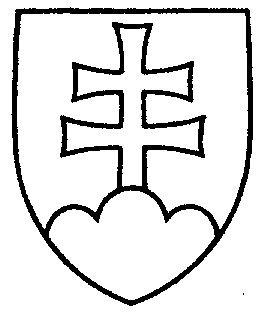 2196UZNESENIENÁRODNEJ RADY SLOVENSKEJ REPUBLIKYz 20. apríla 2006k návrhu skupiny poslancov Národnej rady Slovenskej republiky na vydanie ústavného zákona o zriadení a činnosti Výboru Národnej rady Slovenskej republiky na preskúmanie rozhodnutí Národného bezpečnostného úradu (tlač 1482)	Národná rada Slovenskej republiky	po prerokovaní uvedeného návrhu ústavného zákona v druhom a treťom čítaní	s c h v a ľ u j e	návrh skupiny poslancov Národnej rady Slovenskej republiky na vydanie ústavného zákona o zriadení a činnosti Výboru Národnej rady Slovenskej republiky na preskúmanie rozhodnutí Národného bezpečnostného úradu, v znení schválených pozmeňujúcich a doplňujúcich návrhov.v z. Béla  B u g á r   v. r.  predsedaNárodnej rady Slovenskej republikyOverovatelia:Maroš  K o n d r ó t   v. r.Ľubica  N a v r á t i l o v á   v. r.